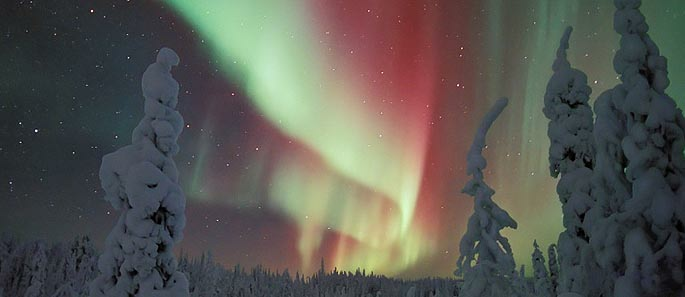 ¿QUÉ TE ESPERA EN ESTE VIAJE?Te proponemos 3 emocionantes rutas en un solo viaje: Dos días en trineo de perros, dos días de motonieve y una travesía con raquetas de nieve a través del bosque boreal.Viviremos la experiencia de sentirnos en total contacto con la naturaleza, poder observar auroras boreales, relajarnos en una sauna finlandesa y aprender técnicas invernales y pesca en el hielo de la mano de un experto guía polar.Un viaje especialmente recomendado para todos aquellos que quieran vivir una aventura única a través de bosques de abetos, abedules nevados y lagos congelados. Un gran viaje al estilo “nómada” en el Parque Nacional de Hossa.Fechas 2021 - 2022Del 05 al 12 diciembreDel 12 al 19 diciembreDel 19 al 26 diciembre. NavidadDel 26 diciembre al 02 enero. Fin de AñoDel 02 al 9 enero Del 9 al 16 eneroDel 16 al 23 eneroDel 23 al 30 eneroDel 30 enero al 06 febreroDel 06 al 13 febrero Del 13 al 20 febreroDel 20 al 27 febrero Del 27 febrero al 06 marzoDel 06 al 13 marzoDel 13 al 20 marzoDel 20 al 27 marzoDel 27 marzo al 03 abril Del 03 al 10 abril  Del 10 al 17 abril   Semana Santa PLAN DE VIAJEDía 1. Vuelo a Kuusamo*Llegada al aeropuerto de Kuusamo y traslado a la localidad de Hossa (aproximadamente una hora de camino). Hossan Lomakeskus se encuentra en la región de Kainuu, al norte de Finlandia y en el Parque Nacional de Hossa, a orillas del homónimo lago. Al llegar a nuestro alojamiento en Hossa, los guías nos recibirán con una cena de bienvenida y nos facilitarán más información sobre las actividades del viaje. Alojamiento en habitaciones de hotel o cabañas.Día 2. Ruta en trineo de perrosPrimer encuentro con los perros en el que los guías nos darán las instrucciones para conducir autónomamente nuestro trineo. Cada adulto liderará un equipo de 4 o 5 perros y cada niño, en caso de haber familias, uno de 2 o 3 perros.Al comienzo haremos un pequeño recorrido de 10 Kilómetros y atravesaremos un lago helado para familiarizarnos con la conducción.  La experiencia del deslizamiento combinada con el ritmo de los perros sobre el hielo nos dará una sensación de libertad y energía verdaderamente inolvidable. Terminado el ensayo nos ponemos en marcha para dirigirnos a Jatkonjarvi. Nos acercaremos al lago y allí haremos una parada para comer nuestro picnic. Después del merecido descanso seguiremos nuestra ruta hacia un camino más variado, conduciendo a través las pistas forestales del parque por un trayecto de aproximadamente 25 kilómetros. Nuestro destino final será la cabaña del trampero Peurapirtti. La estufa de leña crepita, el campamento está montado y nuestros perros duermen finalmente. La duración aproximada de la actividad será de 4 a 5 horas aproximadamente. Alojamiento en cabaña rústica de madera.Día 3. Regreso al norte en trineo de perrosPor la mañana saldremos de Lakkujarvi rumbo al norte, en un recorrido de aproximadamente 30 km. Algún rebaño de renos, los lagos congelados y bosques boreales serán nuestros compañeros de viaje. Al final de la tarde regresaremos a la base y cuidaremos de los perros. La duración aproximada de la actividad será de 4 a 5 horas aproximadamente.Alojamiento en habitaciones de hotel o cabañas.Día 4. Recorrido en raquetas para descubrir la península de SepiniemiEl día de hoy lo dedicaremos a realizar una ruta de descubrimiento, con raquetas, en la península de Sepiniemi. A lo largo de todo el camino nuestro guía especialista del Ártico nos desvelará los misterios de este territorio salvaje. Un circuito al alcance de todos, de 4 o 5 horas de duración, en el que nos moveremos ayudados del uso de una brújula y un mapa. Alojamiento en habitaciones de hotel o cabañas.Día 5. Pesca en el hielo - Granja de renosEn este día descubriremos el antiguo modo de vida de los tramperos, iniciándonos en las técnicas de supervivencia polar. Nuestro guía nos enseñará las nociones básicas indispensables de un explorador polar, como seguir huellas y pescar en lagos helados. Aprenderemos a hacer agujeros en el hielo y a trazar las líneas para capturar a la presa. Con un poco de suerte tendremos el placer de degustar nuestra pesca. El guía también te dará unos consejos sobre las técnicas de ahumado de pescado. Aprenderás a construir un iglú y un refugio. Por último, visitaremos nuestra perrera para disfrutar de la compañía de nuestros fieles compañeros. La duración aproximada de la actividad será de 5 horas.Al final del día tendrás la ocasión de visitar una granja local de renos (excursión opcional).  Alojamiento en habitaciones de hotel o cabañas.Día 6. En motonieve hasta la cabaña de LikoskiHoy es el día de un emocionante viaje en motonieve (dos personas en cada motonieve). Alejándonos de la civilización, seguiremos al guía para alcanzar lugares de impresionante belleza. Una agradable sensación de libertad nos acompañará durante todo el trayecto. La actividad no presenta ninguna dificultad técnica.Parada a mediodía para un almuerzo al lado del fuego al estilo “nómada”. El menú incluye parrilla y una sopa lapona que nos hará recuperar fuerzas.Después de la comida, continuaremos nuestro camino hacia pistas más técnicas que nos llevarán al corazón de los bosques boreales. Haremos noche en una cabaña de Likoski. Ha llegado el momento de una buena cena calentita al lado del fuego.La duración aproximada de la actividad será de 4 a 5 horas aproximadamente.Alojamiento en cabaña rústica de madera.Día 7. Motonieve: Lago helado de Kainuu - Pinturas rupestres de VarikalioHoy nos espera un día muy emocionante. Llevaremos la motonieve rumbo a Hossa, cubriendo 75 km. de sendero y el cruce del gran lago congelado de Kainuu.  Por la tarde, nos acercaremos al lago Julma Ölky y disfrutaremos sus maravillosas vistas. Las paredes rocosas que lo rodean son el hábitat de numerosos linces. Continuaremos la excursión hasta Varikalio. Este lugar es conocido por sus pinturas rupestres de más de 5.000 años de antigüedad, que fueron descubiertas en los años 70. Sus murales son el testimonio de la vida en la edad prehistórica de esta zona.La duración aproximada de la actividad será de 4 a 5 horas aproximadamente.Por la noche tendremos una rica cena con comida tradicional lapona: “karistus” o guisado de reno con arándanos.Alojamiento en habitaciones de hotel o cabañas.Día 8. Vuelo Kuusamo*Por la mañana, desayuno y traslado al aeropuerto de Kuusamo para regresar a España.*Vuelos a/desde Kuusamo sujetos a disponibilidad. Opciones alternativas de vuelos a otros aeropuertos (Kaajani/Oulu/Rovaniemi/Kemi) según disponibilidad.Nota importanteLa ruta puede sufrir modificaciones debido a la evolución de la pandemia Covid-19. La información del viaje aquí reflejada corresponde a un escenario de normalidad, por lo tanto debe ser considerada como provisional. Os informaremos de la posible necesidad de hacer una PCR o la actualización de cualquier otro requerimiento del país al solicítarnos más información.Esta ruta es un viaje que ha de ser considerado como una expedición, donde pueden ocurrir circunstancias imposibles de prever. Conserva todos los componentes de aventura y descubrimiento presentes en nuestros viajes. El itinerario se puede realizar tanto en el sentido descrito en la ficha, como en el sentido inverso. El orden de las actividades puede no coincidir con el expuesto. La ruta es orientativa, y está sujeta a modificaciones y variaciones sobre el terreno debido a causas climatológicas, logísticas o técnicas, que requieren flexibilidad por parte del viajero. Las actividades podrán ser canceladas por el guía o la organización si las condiciones climatológicas y el estado del hielo pusieran el riesgo la seguridad de la expedición.PRECIOTemporada Baja, desde 2.525€ por persona: Salidas 5 y 12 de diciembre; 2, 9, 16 y 23 de enero; 27 de marzo; 3 y 10 de abrilTemporada Media, desde 2.740€ por persona: Salidas 30 de enero; 6, 13 y 20 de marzoTemporada Alta, desde 2.915€ por persona:Salidas 19* y 26* de diciembre, 6, 13, 20 y 27 de febrero*Suplemento de 45 € para las salidas de Navidad y de Fin de AñoINCLUYE / NO INCLUYEINCLUYEVuelos de Barcelona/Madrid – Kuusamo ida y vuelta (sujetos a disponibilidad)Traslado ida y vuelta del aeropuerto de Kuusamo a HossaTodas las actividades descritas en el programa 5 noches de alojamiento en habitaciones dobles/triples de hotel o cabañas, y 2 noches en cabañas rústicas. Pensión completa, desde la cena del día 1 al desayuno del día 8El préstamo del equipamiento polar necesario para realizar las actividades consistente en saco de dormir para las noches en cabaña, un par de botas calientes durante toda la semana, mono térmico para las actividades con motonieve y equipo para las rutas en trineo de perros. Se requerirá dejar una fianza en el mismo lugar de la actividad (50€ para botas, 50€ ropa, 50€ para el saco de dormir, una tarjeta de crédito para la actividad de motonieve).Seguro de viaje multiaventura con cobertura para las actividades descritas según programaGuía especialista del medio polar (habla inglesa/francesa)NO INCLUYETasas aéreas y gastos de emisión de los billetes aéreos (aprox.190-290€)Traslado desde otros aeropuertos(100€ por persona y trayecto)Visita opcional a la granja de renos (10€, consumición no incluida)Equipamiento para el frío fuera de las actividades especificadas.Propinas, bebidas y gastos personales.Gastos derivados de la climatología adversa o del retraso de vuelos. Todos los transportes y excursiones no especificados en el programa o calificados como opcionalesCualquier supuesto no especificado en el apartado ‘Incluye’PUNTOS FUERTES DEL VIAJERealizar una travesía con trineos de perros que manejaremos  nosotros mismos.Posibilidad de observar, en las noches despejadas, la danza mágica de las auroras boreales, los espíritus luminosos del Gran Norte que se asoman a los cielos nórdicos en esta época del año. Disfrutar de una tradicional y relajante sauna finlandesa.Divertirnos en un safari con motos de nieve viviendo una auténtica aventura nórdica.Abrirnos paso en el bosque boreal en una travesía con raquetas de nieve.Aprender la técnica de pesca en el hielo.Posibilidad de participar en la visita a una granja de renos.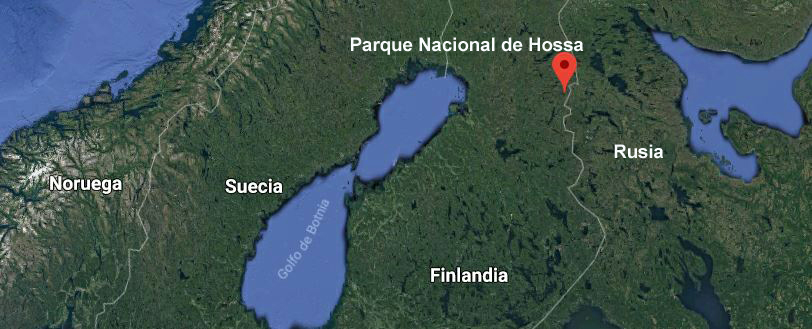 POR QUÉ VIAJAR CON TIERRAS POLARESPIONEROS DE LA AVENTURA EN EL ÁRTICO. Desde 1985, Ramón Larramendi, explorador polar fundador y director de Tierras Polares, no ha parado de explorar y crear nuevas rutas. Nuestros viajes de aventura en Groenlandia, Islandia, Noruega y Laponia son pioneros en nuestro país.EXPERTOS EN AVENTURA. Nuestros viajes son fruto de la experiencia de casi 30 años en el mundo de la aventura y miles de viajeros que ya han compartido nuestra pasión. Disponemos de logística propia en Groenlandia, Islandia y Noruega que nos permite ofrecer viajes originales a precios muy buenos, con la mayor garantía de adaptación al cambiante medio ártico y donde la seguridad es nuestra prioridad.EMPRESA RESPONSABLE Y COMPROMETIDA. Queremos promover cambios reales y por ello financiamos y organizamos el Proyecto Trineo de Viento, para desarrollar el primer vehículo limpio de investigación científica polar, y SOS Thule, un plan de desarrollo de la mítica región de Thule para impedir que se pierda una cultura milenaria. Cuando viajas con nosotros apoyas estos proyectos.GRUPOS REDUCIDOS. Nuestros grupos suelen ser de 7 u 8 viajeros, y un máximo de 12. Nuestro estilo es casi familiar, flexible, con un ambiente de colaboración y participación como si de un grupo de amigos se tratase, con muchas ganas de pasarlo bien.  DESCUENTO SI YA HAS VIAJADO CON NOSOTROS de un 2% si haces tu 2º o 3º viaje, un 3% si es tu 4ª o 5ª vez...y si son más veces, condiciones muy especiales. PRECIOS SIN SORPRESAS. Incluimos en nuestros ajustados precios prácticamente todos los gastos y actividades de aventura de tu viaje, y si viajas solo no tendrás que pagar más.UNA GRAN COMUNIDAD VIAJERA. Con decenas de miles de viajeros, nuestro Facebook es una de las mayores comunidades de viajes que existen en nuestro país; un lugar donde compartir, informarte o ganar premios polares. www.facebook.com/tierraspolaresviajesINFORMACIÓN IMPORTANTE SOBRE ESTE VIAJETipo de viaje y nivelViaje de aventura. Nivel MedioNivel y explicación del nivelLas jornadas oscilan entre las 4 y las 5 horas de actividad, a un ritmo suave, con paradas frecuentes. El guía adaptará el ritmo en función del grupo y de las condiciones climatológicas. Las actividadesAdaptamos las actividades para todo tipo de público, incluyendo familias con niños (a partir de 8 años y altura mínima de 1,20 metros).Las travesías con raquetas serán sencillas y por lugares de fácil acceso. Las excursiones en trineo de perros y motos de nieve serán realizadas con un guía local experto.MotonievePara conducir moto de nieve hay que ser mayor de edad y estar en posesión del permiso de conducir B. Para las inscripciones en grupos y familias: la mitad de los participantes deben de poseer los requisitos para la conducción.Grupos de máximo 10 personas para la actividad de motonieve.Trineo de perrosCada uno conduce un trineo de 4 a 5 perros. Cada persona es responsable de su conducción y del trineo de sus perros.Grupos de máximo 5 personas para la actividad de trineo de perros.Nos reservamos el derecho de cancelar cualquier actividad invernal dependiendo del estado de la nieve/hielo.La condición físicaEl viaje es asequible para cualquier persona activa y amante de la vida al aire libre, acostumbrado a andar en montaña con regularidad. Tamaño del grupoLos grupos son de máximo 10 personas. Se puede organizar el viaje a partir de mínimo 2 personas. El grupo estará formado por integrantes de diferentes nacionalidades, en su mayoría normalmente franceses, españoles e italianos.Las tareas comunesEsta ruta, como todas las de Tierras Polares, tiene un espíritu de colaboración e integración. Las tareas como ayudar y limpiar antes y después de la cena, recoger las cabañas, etc, se realizarán por igual entre todos los participantes del viaje, incluido el guía que además coordinará las tareas.Edad mínima La edad mínima es de 8 años (mínimo 1,20 metros). Todos los menores de 18 deberán estar acompañados por sus padres o tutores legales.En nuestra ruta suelen participar pequeños grupos de amigos y familias cuyos hijos son apasionados de las actividades de aventura y del contacto directo con la naturaleza. Si vais a viajar en familia, el equipo de Tierras Polares puede aconsejaros y daros más detalles sobre esta aventura.Los alojamientosHotel y cabañas: en cinco noches del programa estaremos alojados en nuestra base principal. Las habitaciones pueden estar en el edificio principal, o estar repartidas en diferentes edificios o cabañas alrededor de ese edificio central, donde se encuentran el restaurante y el bar con una gran sala de estar. Hay habitaciones o cabañas dobles y triples, y están provistas de sábanas, edredones y toallas. Cada habitación o cabaña tiene su propio baño y aseo.Cabañas rústicas: en dos noches del viaje (segunda y sexta) pernoctaremos en alojamientos muy rústicos pero acogedores. Son cabañas sencillas de madera, del tipo de las que usan los tramperos, que se componen de un salón/dormitorio con literas, una cocina, una estufa de leña y en ocasiones, una sauna tradicional de leña. No tienen ni agua corriente, ni electricidad.GuíaLa misión del guía es mostrar el camino al grupo, velar por su seguridad y solucionar las incidencias que surjan. Puede cambiar la ruta o una etapa por motivos meteorológicos, logísticos, de estado del hielo o por razones de seguridad de los viajeros.Nos acompañará en este viaje un guía especialista del medio (de habla inglesa/francesa). Temperatura y horas de luzNormalmente la temperatura oscila entre los -5 y los -30ºC, aunque en algunas ocasiones la temperatura podría ser menor, pudiendo alcanzarse los -40ºC.Entre los meses de noviembre y febrero encontramos la época de penumbra o kaamos, como es conocida allí. Se refiere al tipo de luz que existe en Finlandia durante el invierno. En esta zona, al estar tan al norte de la esfera terrestre, el sol apenas se ve por encima del horizonte y lo único que se recibe de él es la luz de sus rayos durante algunas horas del día. Esta luz es tenue y se caracteriza por tener tonos azulados que hacen que el paisaje finlandés en invierno sea aún más impresionante. El día más corto es el 21 de Diciembre con 5 horas y media de luz, a partir de este momento el día se va alargando, aumentando progresivamente durante los siguientes meses.Auroras BorealesLas auroras boreales son una de las maravillas naturales de nuestro planeta, un espectáculo de luz y movimiento con el que los cielos de las zonas polares nos deleitan durante las noches claras y serenas. Las también llamadas “Luces nórdicas” se producen a causa del polvo solar, y aunque no es posible garantizarlo, es muy probable verlas en estas latitudes y en esta época del año. Concurso de fotografía, vídeo y relato cortoTierras Polares organiza cada año un concurso de fotografía, vídeo y relato corto entre todos los viajeros que hayan realizado alguna de nuestras rutas. Prepara tu cámara y tu imaginación si quieres participar: la foto más divertida, el relato más original o el vídeo que mejor refleje vuestro espíritu de exploración pueden ser los ganadores. Las bases del concurso serán publicadas en www.tierraspolares.es y os mantendremos informados para que todos podáis participar.Ramón Larramendi y Tierras PolaresRamón Larramendi, fundador y director de Tierras Polares, comenzó su andadura polar con tan solo 19 años en 1985, cuando en España prácticamente nadie soñaba con viajar a los Polos, él inició muy joven una frenética actividad de expediciones por todo el ártico que le llevarían a completar con 23 años la navegación de los 2.500 Km de costa noruega en kayak siendo el primer español en realizarla, a los 19 años la primera travesía mundial con esquíes y pulkas de 450 km a través de los tres glaciares más importantes de Islandia, y a los 20 años fue el primer español en realizar el cruce de Groenlandia de este a oeste con esquíes.Tierras Polares fue creada por Larramendi tras completar la Expedición Circumpolar 1990-93, un viaje de exploración de 14000 Km en trineo de perros y kayak desde Groenlandia hasta Alaska durante tres años continuados de viaje. Esta expedición, realizada por él con tan solo 24 años, está considerada la expedición española más importante del S.XX y fue merecedora de un extenso artículo en la edición mundial de National Geographic en 1995. La idea de Ramón, al crear Tierras Polares, era compartir la enorme riqueza de su experiencia creando un tipo de agencia y de viaje inexistente en la época. Una agencia que hiciese accesible sus vivencias y las increíbles maravillas naturales que había disfrutado en el ártico y de ese modo, hacernos más conscientes de la necesidad de preservar ese tesoro todavía intacto con un tipo de viaje de descubrimiento inspirado en el espíritu de la exploración polar. Actualmente en España, un país de escasa tradición polar, las rutas de aventura que él ha creado, se han convertido en la oferta pionera a destinos polares de nuestro país.Ramón Larramendi también colabora como especialista polar en programas como Al filo de lo Imposible, miembro de la expedición de los primeros españoles en llegar al Polo Norte, o con su amigo Jesús Calleja. Su gran pasión por la exploración polar sigue viva en el proyecto “Trineo de Viento”, el primer trineo eólico del mundo, creado e ideado por él, que ha permitido batir récords de velocidad en los rincones más remotos de Groenlandia y la Antártida y que funciona como laboratorio móvil “0” emisiones para las regiones polares.Más información sobre Ramón Larramendi:www.ramonlarramendi.comfacebook: /ramonlarramendi/twitter: @RamonLarramendiINFORMACIÓN ÚTIL PARA EL VIAJERODesfase horario En España hay una hora menos que en Finlandia.IdiomaEn Finlandia hay dos idiomas oficiales: el finés, hablado por la mayor parte de la población, y el sueco, hablando únicamente en las zonas urbanas costeras. Un tercer idioma, aunque no es oficial es el sami, hablado en las zonas rurales de Laponia. En las zonas urbanas, la gran mayoría de la gente también habla inglés.MonedaEn Finlandia se utiliza el EURO.Efectivo calculado necesario para el viajeNo es necesario llevar una gran cantidad de dinero en efectivo ya que casi todos los gastos están incluidos en el precio del viaje, y es posible pagar con tarjeta de crédito o débito en prácticamente cualquier establecimiento sin límite mínimo de consumo. Los países nórdicos son de los países más caros del mundo, donde las comidas en restaurantes o establecimientos suelen ser de  5 veces más caros que en España, como todo tipo de actividad y excursión. Por ello, Tierras Polares ha creado este tipo de viaje, donde prácticamente todo está incluido.Dónde sacar dineroEs posible encontrar cajeros Visa y Mastercard en las ciudades y aeropuertos y pagar con Visa casi en todas las partes. Tarjeta Sanitaria Europea Antes de partir, es recomendable obtener  Europea, que podéis solicitar en vuestro centro médico de  Esta tarjeta certifica el derecho del titular a recibir prestaciones sanitarias, si fuera necesario, durante la estancia en cualquier país de Documentos necesariosPasaporte en vigor. Vacunas y consideraciones de saludLas regulaciones y restricciones de cada país van actualizándose constantemente, por lo que se avisará en caso de alguna novedad al respecto.Adicionalmente a los equipos y vestimenta recomendada en nuestra ficha del viaje, te pedimos que incluyas en tu equipaje varias mascarillas, y al menos un bote pequeño de gel hidroalcohólico, para poder utilizarlo cuando sea necesario.Para todos nuestros destinos nos ceñimos a las regulaciones y normativas implementadas por las autoridades oficiales del país que visitamos. Nos mantenemos constantemente al día para tener siempre la información más actualizada al respecto, pues ésta se va modificando y reevaluando constantemente, y te invitamos a que tú también revises la información en los respectivos websites oficiales. MedicinasLlevamos un botiquín, pero recomendamos llevar artículos de uso personal como medicinas si se sigue algún tratamiento o se es propenso a alguna dolencia en particular, artículos para el cuidado de los pies, como vaselina o piel artificial, tiritas, analgésicos, etc.Vuelos Ofrecemos vuelos con escala desde Madrid y Barcelona (sujetos a disponibilidad y operatividad de las compañías aéreas).En los vuelos que hacen escalas en algún punto europeo, en los tramos no conexionados entre aerolíneas, se debe facturar el equipaje de nuevo.Equipaje Las compañías aéreas suelen autorizar 20 kg de equipaje facturado, a los que puedes sumar 5 kg en cabina. Es importante llevar un equipaje moderado, evitando llevar cosas innecesarias, para facilitar las cargas y descargas del vehículo. En caso de que el equipaje se extravíe o se dañe durante un vuelo, es fundamental que se acuda al mostrador de la compañía aérea para reclamar con el código P.I.R (Parte de irregularidad en el equipaje, código de barras que dan en la facturación de la maleta) antes de salir del aeropuerto, requisito necesario para la tramitación por parte de la compañía aérea y para solicitar posible cobertura del seguro (MAPFRE) y consultar fecha prevista de entrega.MATERIAL PROPORCIONADO POR TIERRAS POLARESTierras Polares facilitará el material necesario para la realización de las actividades descritas en el programa:Botas especiales para el frio (Sorel)Equipo de motonieve: mono térmico y cascoEquipo de trineo: chaqueta para frío extremo y manoplasSaco de dormir para las noches en cabañaUn set de cubiertos y platos de campingMATERIAL RECOMENDADO PARA TU VIAJERecomendamos repartir todo el equipaje en 2 bultos:Una mochila o bolsa de viaje (nunca maleta rígida), donde transportar la mayor parte de nuestro equipaje y ropa. Esta se transportará siempre en el vehículo y la llevaremos a nuestro alojamiento cada noche.Una mochila pequeña de día (20-30 litros de capacidad) en la que se llevará agua y el picnic para cada una de las excursiones, crema solar, cámara de fotos, ropa impermeable, etc.Nota: Es muy importante que toda la ropa sea de secado rápido. Por lo tanto el algodón está absolutamente desaconsejado y optaremos por fibras sintéticas, que son las que más rápido secan.Cabeza Gorro de lana o forro polar (preferiblemente Windstopper)PasamontañasMáscara de neoprenoBufanda tubular o buffGafas de solCuerpo Dos camisetas térmicas de manga larga Chaqueta de forro polar Anorak acolchado ligero con relleno de fibra o plumasChaqueta impermeable y transpirable de montaña o de esquí (Goretex u otra membrana similar) Ropa interior y camisetas de fibra sintéticaMallas térmicas largas Pantalones de trekking de inviernoPantalones impermeables y transpirables de montaña o de esquí (Goretex u otra membrana similar)Manos Guantes de forro polarGuantes impermeables de esquí o de montaña (Goretex u otra membrana similar) con relleno de fibraManoplas invernalesPies Calcetines finosCalcetines gruesos y altos de fibra sintética o de lana Botas de trekking fuertes, impermeables y transpirablesZapatillas impermeables o botas de nieve tipo “apreski”Zuecos ligeros tipo “Crocs” o chanclas que permitan llevar puestos los calcetines para estancia en los alberguesAccesoriosMochila de día 20-30 litros para las excursiones de díaLinterna frontal1 termo1 sábana sacoArtículos de aseo Crema de protección solar y labial Tapones para los oídos Traje de baño Toalla sintética de secado rápido Botiquín personal Nota: Ésta no es una lista exclusiva. Añadir a ella artículos habituales de aseo y ropa para los traslados.Por el tipo de viaje de aventura recomendamos transportar el equipaje en una bolsa de viaje o mochila, el uso de maletas rígidas está desaconsejadoSUGERENCIAS DEL VIAJEEquipaje en cabinaA la ida se recomienda llevar en cabina, además de la documentación, la ropa imprescindible repartida entre lo que llevemos puesto y lo que llevemos en el equipaje de mano (en mochila de 20-): botas y pantalones de trekking, camiseta térmica, forro polar y chaqueta tipo Gore-Tex puestos; pantalones impermeables, gafas, gorro, guantes y otros objetos que te parezcan importantes, en el equipaje de mano. En un caso de extravío o retraso del equipaje, tendrías al menos todo lo necesario para poder comenzar el viaje. El equipaje de mano debe ser de un peso máximo de 5 kg y cuyas dimensiones no excedan de 55x40x23 cm. Recomendamos consultar las limitaciones de equipaje de mano con la aerolínea correspondiente.Dónde equiparnosTierras Polares y Ramón Larramendi van equipados en sus expediciones con ropa polar Grifone (www.grifone.com) y material Altus (www.altus.es) que recomendamos para tu viaje. Si necesitas comprar material, visita nuestra tienda polar Outdoor sin límite (www.outdoorsinlimite.com)  C/ Ribera de Curtidores nº 1 Madrid y benefíciate de un 15% de descuento con nuestro código: TPOLARES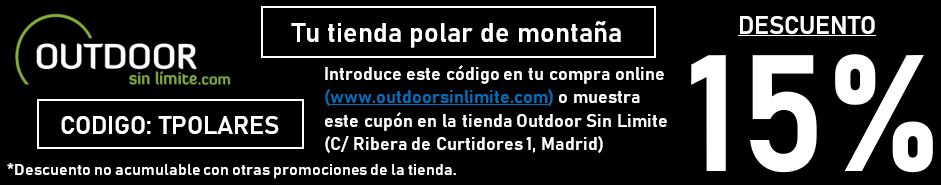 RESERVAS Y FORMAS DE PAGOPara la reserva se debe realizar un depósito del 40% del importe total del viaje. La cantidad restante debe abonarse como mínimo 15 días antes de la salida, si no, consideramos la reserva anulada. El pago se hará mediante transferencia bancaria de tu cuenta corriente personal a la c/c de: VIAJES TIERRAS POLARES BANCO SABADELL: ES53 0081 2042 7800 0334 0741 SWIFT/BIC: BSAB ESBBLA CAIXA: ES65 2100 2281 150200309320SWIFT/BIC: CAIXESBBXXXBANCO POPULAR (TARGO BANK): ES81 0216 0476 13 0600317305 SWIFT/BIC: POHIESMMBBVA: ES29 0182 2015 2802 0162 9312SWIFT/BIC: BBVAESMMEn el apartado “Observaciones” del impreso de transferencia debéis especificar el/los nombres de los viajeros, la fecha y el nombre del viaje (nombre(s)/viaje/fecha). Otras formas de pago: Tarjeta de crédito/débito previa firma de una autorización, que se puede solicitar a la oficina de Tierras Polares y reenviarla cumplimentada por fax o por e-mail o mediante comercio seguro en el siguiente enlace: https://www.tierraspolares.es/tpv.php Tarjeta VISA del grupo GEA. Es imprescindible que enviéis un e-mail a info@tierraspolares.es o un fax de cada transferencia a la oficina (Fax: 91 366 58 94). WhatsApp (663.387.771)El justificante bancario de la transferencia es, a todos los efectos, un documento legal equivalente a una factura.SEGURO DE VIAJETierras Polares, en su labor como organizador de viajes de aventura y expediciones, incluye en el precio un seguro de viaje multiaventura diseñado específicamente para el tipo de actividad que desempeña, garantizando a sus viajeros  la total tranquilidad y seguridad durante la realización del viaje. Es necesario advertir, no obstante, que Tierras Polares solo ejerce de intermediario en la contratación del seguro. En caso de tener que realizar cualquier trámite posterior a la contratación de éste, dichas gestiones deberán ser llevadas a cabo directamente entre el viajero y la compañía aseguradora. Tierras Polares no está autorizada a realizar dichas gestiones dado el carácter intransferible de las pólizas contratadas. Invitamos a todos los viajeros a leer atentamente las condiciones y coberturas de la póliza.SEGURO OPCIONAL (AMPLIACIÓN DE CANCELACIÓN) Por otra parte, debido a que tanto las compañías aéreas como los proveedores de servicios tienen condiciones de anulación muy estrictas, Tierras Polares pone a disposición de sus viajeros una póliza especial de gastos de anulación. La formalización de este seguro deberá hacerse en el mismo momento de hacer la reserva del viaje. Consultar con  el personal de la oficina para más información.Condiciones Generales https://tierraspolares.es/wp-content/uploads/2021/10/CONDICIONES_GENERALES_DE_VIAJE_COMBINADO_OCTUBRE2021.pdfFILOSOFÍATierras Polares nace para hacer accesibles a todas las zonas más remotas del Ártico y el Antártico, con un tipo de viaje de descubrimiento inspirado en el espíritu de la exploración polar. Todas nuestras rutas son activas, nos gusta viajar de un modo natural, silencioso, simple y autónomo, a pie, en kayak, con esquíes, perros, canoa, bici… por zonas poco o nada transitadas. Tenemos diferentes niveles y tipos de viaje con propuestas para todos: desde viajes de aventura con trekking suaves realizables por cualquier persona activa amante de la naturaleza hasta viajes de exploración mucho más exigentes. Para ofrecer los mejores viajes diseñamos personal y artesanalmente nuestras propias rutas, que son originales y fruto de una búsqueda constante de los rincones más bellos y las zonas más interesantes. Nos gusta ser pioneros y por ello, en muchas ocasiones, proponemos rutas o zonas que no ofrece ninguna otra agencia del mundo. Organizamos la mayoría de las rutas directamente sobre el terreno. Todo esto implica una enorme complejidad logística cuya resolución vemos como un aliciente, un reto y parte del espíritu de exploración. Nos gusta colaborar estrechamente para ello con la población local. Cuando en muchos lugares del mundo la masificación impide disfrutar plenamente de los rincones más maravillosos de nuestro planeta, el ártico es una bocanada de aire fresco. Un lugar en el que encontrarse a otro ser humano es todavía una alegría por lo poco habitual, y donde la fuerza de la naturaleza salvaje, cada día menos accesible en el resto del mundo, sigue siendo allí omnipresente. Nuestros grupos son pequeños, ya que creemos que, además de la belleza del lugar y lo interesante de la actividad, es igual de importante el espíritu y el tamaño del grupo. Nuestro estilo es casi familiar, flexible, con un ambiente de colaboración, integración y participación como si de un grupo de amigos se tratase, con muchas ganas de pasarlo bien y donde el humor es siempre bienvenido. Los grupos van acompañados por nuestros guías, obsesionados con la seguridad y con la firme intención de que todos y cada una de las rutas que hacemos sea un viaje único y una experiencia inolvidable. Tierras Polares fue creada por Ramón Larramendi tras completar la Expedición Circumpolar 1990-93, un viaje de exploración de 14000 Km. en trineo de perros y kayak desde Groenlandia hasta Alaska durante tres años continuados de viaje, para compartir la enorme riqueza de su experiencia creando un tipo de agencia y de viaje inexistente en la época. Una agencia que hiciese accesible las vivencias que él había tenido y las increíbles maravillas naturales que había disfrutado en el ártico y de ese modo, hacernos más conscientes de la necesidad de preservar ese tesoro todavía intacto.OBSERVACIONESNuestros viajes son activos y es muy importante informarse si el tipo de viaje que se va a realizar así como el nivel de dificultad se ajusta a nuestras expectativas y forma física. Se trata de viajes en grupo en lugares únicos que demandan la necesidad de respe- to hacia otras culturas y también a nuestros compañeros de viaje. Las rutas por las que transcurren nuestros viajes son remotas, el estilo de vida puede ser muy diferente al nuestro y los acontecimientos, en su más amplio sentido, mucho menos predecibles que en unas vacaciones convencionales. La naturaleza de nuestros viajes deja por definición una puerta abierta a lo inesperado, y esta flexibilidad -necesaria e imprescindible- va a exigir de ti que te comportes como viajero y no como turista vacacional. Viajar por países cercanos a los polos hace que los itinerarios previstos sean proyectos de intención y no algo inmutable. En nuestro viaje pueden suceder imprevistos debidos a la climatología y los fenómenos naturales del país, como encontrar carreteras cortadas por mal estado de las vías debido a avalanchas, hielo o erupciones volcánicas, ríos muy caudalosos imposibles de vadear, retrasos en vuelos debidos a la climatología o ceniza en el aire, abundantes icebergs o viento fuerte que impidan la navegación. Las condiciones climatológicas y del hielo, la particularidad de unas infraestructuras escasas, los medios de transporte, los retrasos en aviones o barcos y otros factores impredecibles, pueden provocar cambios y requieren cierta flexibilidad. No es habitual que un itinerario sea sustancialmente alterado pero, si fuera necesario, el guía de nuestra organización decidiría cuál es la mejor alternativa a seguir. Nuestros viajes, realizados con anterioridad por nuestro equipo, reflejan un EQUILIBRIO que permite disfrutar de unas condiciones de comodidad generalmente suficientes, con la satisfacción de compartir UN VIAJE ÚNICO. Habrá jornadas realmente placenteras, pero en otras prescindiremos de ciertas comodidades para entrar de lleno en los lugares más inaccesibles y exclusivos. Llegar donde la naturaleza es íntima y grandiosa supone, en ocasiones, pernoctar en lugares sin el confort del mundo occidental o dormir en tiendas de campaña durante varios días, prescindir a veces de la ducha, circular por malas carreteras y pistas polvorientas, o navegar y desplazarnos a bajas temperaturas... Nuestros viajes son para vivirlos comprometidos desde la participación activa y no como espectador pasivo. Al realizar una ruta de VIAJES TIERRAS POLARES no te sentirás un turista más en un circuito organizado tradicional, sino un miembro integral de un viaje lleno de emoción y, a veces, susceptible a lo inesperado y A LA AVENTURA. Esperamos que compartas con nosotros este concepto de viajar. EL VIAJERO DECLARA participar voluntariamente en este viaje o expedición y que es consciente de que participa en un viaje a un país extranjero de características diferentes a su país de origen, recorriendo y visitando zonas alejadas y remotas de un país; con estructura y organización, a todos los niveles, distinta a la que puede estar acostumbrado en su vida habitual. Por tanto EL VIAJERO DECLARA que es consciente de los riesgos que puede correr durante la realización de las actividades descritas (montar a caballo, escalada, glaciares, etc.) y de aquellos sucesos eventuales como pueden ser: fuerzas de la naturaleza, enfermedad, accidente, condiciones de vida e higiénicas deficientes en algunos casos y circunstancias, terrorismo, delincuencia y otras agresiones, etc. Sabiendo el viajero que no tendrá acceso en algunos casos a una rápida evacuación o asistencia médica adecuada o total. EL VIAJERO DECLARA que es consciente del esfuerzo que puede suponer un viaje de estas características, y está dispuesto a asumirlos como parte del contenido de este viaje de aventura, aceptando igualmente el hecho de tener que colaborar en determinadas tareas propias de un viaje tipo expedición como pueden ser a título de ejemplo: desatascar vehículos de cunetas, participar en los montajes y desmontajes de campamentos y otras tareas cotidianas y domésticas propias de un viaje participativo y activo de aventura. Es importante indicar que en un viaje de grupo y característico de aventura, la buena convivencia, las actitudes positivas, buen talante y tolerancia entre los miembros que componen el grupo y ante los contratiempos y dificultades que puedan presentarse son muy importantes para la buena marcha y éxito del viaje, advirtiendo que estos problemas de convivencia pueden surgir. EL VIAJERO ACEPTA VOLUNTARIAMENTE todos los posibles riesgos y circunstancias adversas sobre la base de todo lo expuesto anteriormente, incluidos, enfermedad o fallecimiento; eximiéndose VIAJES TIERRAS POLARES y cualquiera de sus miembros o empleados de toda responsabilidad, a excepción de lo establecido en las leyes por cualquier hecho o circunstancia que se produzca durante el viaje o expedición. EL DISFRUTE Y LA EMOCIÓN DE UN VIAJE DE AVENTURA deriva en parte de los riesgos, dificultades y adversidades inherentes a esta actividad. EL VIAJERO DECLARA Y ACEPTA las condiciones generales y particulares del programa-viaje-expedición y cumple todos los requisitos exigidos para el viaje.Para más información:Viajes Tierras PolaresC/ Cava Alta, 17 28005 MadridTel.: 91 364 16 89  Fax: 91 366 58 94E-mail: info@tierraspolares.es www.tierraspolares.es